Allo Sportello Unico per l’ Edilizia del Comune di San Giovanni Lupatoto DICHIARAZIONE "UNA TANTUM" ai sensi dell'art. 17 del DPR 380/01 e smi IL SOTTOSCRITTOCodice fiscale  ________________________________________ Cognome    ________________________________________  Nome ______________________________ nato a     ________________________________ prov   ___________________________  il ____________ residente a ______________________________ prov ____________________________ CAP __________ in via _______________________________________________________________________ n.  _______      Tel./cell.   ________________________________ E-mail / PEC___________________________________in qualità di _______________________________________ al fine del rilascio del titolo abilitativo gratuito per gli interventi di restauro, di risanamento conservativo di ristrutturazione e di ampliamento in misura non superiore al 20% di un edificio unifamiliare ai sensi dell'art. 17 comma 3 lettera b) del DPR 380/01 e della Deliberazione del Consiglio Comunale n. 120 del 20/12/1977, con la presente, DICHIARAdi essere ____________________ del fabbricato situato in via _______________________________ n. ___ identificato al Catasto ___________________ al foglio n. _______ mappale n. _________ sub n. ________;di essere consapevole che trattasi di un provveidmento "UNA TANTUM" che va pertanto rilasciato una sola volta con i benefici previsti e che riguarda edifici unifamiliari caratterizzati dal possedere servizi finalizzati alla vita di una famiglia e che l'ampliamento superiore al 20%  comporta il pagamento di un contributo per la maggiore cubatura, il tutto come risulta dal progetto presentato in Comune in data ___________ protocollo n. ________________, progetto a firma del tecnico _____________________- e riguardante la __________________di un fabbricato sito in via ______________;di essere consapevole della responsabilità a cui può andare in contro in caso di dichiarazione mendace ai sensi ed effetti di cui all'art. 47 del DPR 445/2000.San Giovanni Lupatoto ___________________				Firma							 ___________________________ 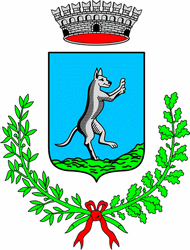 Comune Di San Giovanni LupatotoProvincia di VeronaVia Roma n. 18 CAP 37057Tel 0458290209/251/165 e-mail: protocol.comune.sangiovannilupatoto.vr@pecveneto.itOrario: Lunedì 09.00-13.00 Martedì 15.30-17.30 Venerdì 09.00-13.00